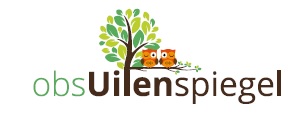 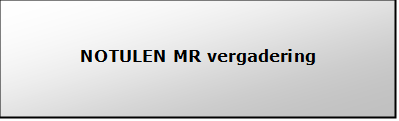 Datum: 	Dinsdag Locatie: 	OBS UilenspiegelTijd: 		20.00 uurNotulant: 	LoesTer kennisname (K); discussie (D); informatief (I); besluitvorming (B); voorstel (VO);  stand van zaken (S); vaststellen (V); evaluatie (E)instemmen (I); advies (A)  pg = personeelsgeleding / og = oudergeledingNr:AgendapuntTijd 1Opening20.002Check in MededelingenEr zijn geen mededelingen. 20.053Ingekomen stukkenEr zijn geen ingekomen stukken.Personele zakenPer 12 april komt Loes van de Louw, elke woensdagochtend tot de zomervakantie, op Uilenspiegel werken. Ze biedt ondersteuning in de individuele arrangementen van leerlingen die specifieke ondersteuning nodig hebben. 20.204Korte terugblik inspectiebezoekWe kijken goed terug op het inspectiebezoek. De dag was positief, de lessen die gegeven werden waren goed. Er zijn gesprekken geweest met leerlingen, ouders, het team en de directie. Alle indicatoren die beoordeeld werden waren positief. We zijn trots op de beoordeling. 20.255Formatie schooljaar 2023-2024De conceptversie van de formatie is besproken. 20.306MR-VerkiezingenIn de personeelsgeleding van de MR komt een wisseling. De termijn van Laura van de Louw zit erop en zij kiest er na 9 jaar voor om niet herkiesbaar ze zijn. Bij de oudergeleding loopt de termijn van Lotte van de Rijt af, zij stelt zich herkiesbaar voor een volgend termijn. 20.457ActielijstActielijst is bijgewerkt en aangevuld. 21.058RondvraagEr komt een peiling betreft de studiedagen van de onderbouw. Goed dat we ouders geïnformeerd hebben over Stichting Leergeld. 21.109Check out21.30